ЕПИДЕМИОЛОГИЧНА ОБСТАНОВКА ЗА ОБЛАСТ ДОБРИЧ През периода са регистрирани общо 65 случая на заразни заболявания, от които: 44 случая на грип и остри респираторни заболявания (ОРЗ).Общата заболяемост от грип и ОРЗ за областта е  53,41 %ооо на 10000 души.      Регистрирани остри респираторни заболявания (ОРЗ) по възрастови групи през периода: 17 регистрирани случая на заболели от COVID-19. Заболяемост за областта за 14 дни на 1000000 жители към 01.08.2021г. – 24,4 %000 при  30,6%000 за Р. България;3 случая на въздушно-капкови инфекции – 1на варицела и 2 на туберкулоза ;1 случай на паразитологична инфекция -  ехинококоза.На територията на област Добрич през отчетния период няма регистрирани хранителни взривове.ДИРЕКЦИЯ „НАДЗОР НА ЗАРАЗНИТЕ БОЛЕСТИ”Направени проверки на обекти в лечебни заведения за болнична и извънболнична медицинска помощ- 30 бр.Извършени епидемиологични проучвания на регистрирани заразни болести -21 бр.В отдел Медицински изследвания са изработени проби общо 122 бр. с 2 положителни резултата от тях: паразитологични – 112 бр. с 2 положителни резултата и околна среда – 10 бр. През консултативния кабинет по СПИН /КАБКИС/ няма преминали лица. ДИРЕКЦИЯ „МЕДИЦИНСКИ ДЕЙНОСТИ”Извършени са общо 6 проверки, от които 2 на лечебни заведения за болнична помощ, 4 проверки на аптеки. Няма установени нарушения. Издадени са 2 заповеди за промяна на състава на ЛКК или промяна часовете за заседания.Приета  и обработена- 1 жалба.За периода в РКМЕ са приети и обработени 85 медицински досиета, извършени са 105 справки, изготвени са 235 преписки и 75 бр. МЕД за протокола за ТП на НОИ, проверени са 69 експертни решения (ЕР).ДИРЕКЦИЯ „ОБЩЕСТВЕНО ЗДРАВЕ”Предварителен здравен контрол: 1 експертен съвет при РЗИ. Разгледани са 10 проектни документации, издадени са 5 здравни заключения и 5 становища по процедурите на  ЗООС.Извършени са 5 проверки на обекти с обществено предназначение (ООП) в процедура по регистрация. Регистрирани съгласно Закона за здравето са 4 ООП.  През периода са извършени общо 190 основни проверки по текущия здравен контрол. Реализираните насочени проверки са общо 308: 77 от тях са извършени във връзка с контрола по тютюнопушенето и продажбата на алкохол; 122 - контрол върху ДДД-мероприятията; 8 – по сигнали; 101 – в обекти с обществено предназначение и обществено достъпни места относно спазване на противоепидемичните мерки.Лабораторен контрол:Питейни води: физико-химичен и микробиологичен контрол на 4 бр. проби – 1 проба не съответства на нормативните изисквания по микробиологични показатели „Микробно число“ и „Колиформи“.Във връзка с насочен здравен контрол: физико-химичен контрол на 2 бр. проби, като на една от тях е извършен и микробиологичен контрол - съответстват на нормативните изисквания Минерални води: микробиологичен контрол на 1 проба – съответства на нормативните изисквания.Води за къпане: Морски води: не са пробонабирани Води от плувни басейни - физико-химичен и микробиологичен контрол – 49 бр. проби – 11 бр. проби не съответстват (7 бр. – по физико-химичен показател „перманганатна окисляемост“, 1 проба не съответства по физико-химичен показател „перманганатна окисляемост“ и на микробиологичен показател „Микробно число“; 1 проба – по физико-химични показатели                   „перманганатна окисляемост“ и „амоняк“; 1 проба – по физико-химични                    показатели „перманганатна окисляемост“, „амоняк“ и „активна реакция“;                   1 проба – по физико-химичен показател „активна реакция“). Козметични продукти: не са пробонабирани.Биоциди и дезинфекционни разтвори: не са пробонабирани.Физични фактори на средата: съгласно планов контрол в 1 обект са проведени двукратни измервания на физичен фактор шум – констатирано е несъответствие със здравните норми.По отношение на констатираните отклонения от здравните норми са предприети следните административно-наказателни мерки:- издадени са общо 7 предписания: 4 за провеждане на хигиенни и противоепидемични мерки, 2 за спиране експлоатация на обекти с обществено предназначение и 1 за спиране на реализацията на стоки със значение за здравето на човека;- издадени са 3 заповеди: 2 за потвърждаване на предписания за спиране експлоатация на обекти с обществено предназначение и 1 за унищожаване на стоки със значение за здравето на човека.Дейности по профилактика на болестите и промоция на здравето (ПБПЗ):Проведени са 1 обучение и 1 лекция на 24 деца в лятно училище на територията на гр. Добрич. Оказана 1 методична дейност на 2 лица - педагози.Предоставени са 15 бр. здравно- образователни материали.Издаден е информационен бюлетин във връзка със Световната седмица на кърменето от 1-7 август.СЕДМИЧЕН ОТЧЕТ ПО СПАЗВАНЕ ЗАБРАНАТА ЗА ТЮТЮНОПУШЕНЕЗа периода 23.07- 29.07.2021 г. по чл. 56 от Закона за здравето са извършени 68 проверки в 68 обекта (9 детски и учебни заведения, 52 други закрити обществени места по смисъла на § 1а от допълнителните разпоредби на Закона за здравето, 7 открити обществени места). Констатирани нарушения на въведените забрани и ограничения за тютюнопушене в закритите и някои открити обществени места. Издадено е 1 наказателно постановление на юридическо лице на стойност 3000.00 лв.Д-Р СВЕТЛА АНГЕЛОВАДиректор на Регионална здравна инспекция-Добрич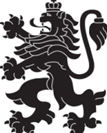 РЕПУБЛИКА БЪЛГАРИЯМинистерство на здравеопазванетоРегионална здравна инспекция-ДобричСЕДМИЧЕН ОПЕРАТИВЕН БЮЛЕТИН НА РЗИ-ДОБРИЧза периода- 23.07- 29.07.2021 г. (30-та седмица)  0-4 г.5-14 г.15-29 г.30-64 г+65 г.общоЗаболяемост %оо24112434453,41%ооо